CAMPUS SETEMBRE – ESPORLES B.C.Dates: De l’1 al 9 de Setembre (de dilluns a divendres, només dies laborables).Horari: de 9:00h a 13:30h.Lloc: I.E.S. Josep Font i Tries.Edat: dirigit a nins i nines nascuts entre els anys 2002 i 2012 que es vulguin iniciar al món del bàsquet i/o vulguin millorar les seves habilitats.DADES D’INSCRIPCIÓPREUS (marcar amb una X)PAGAMENT I INSCRIPCIÓIngrés al següent número de compte:		ES37-0487-2049-5620-0000-3385 (Sa Nostra)ES04-2100-0785-21-0200051050 (La Caixa)Lliurar el full d’inscripció, fotocòpia del DNI i de la targeta sanitària, i la còpia de l’ingrés a:Per correu electrònic, a la direcció: coordinacioebc@gmail.comAl pavelló de l’I.E.S. Josep Font i Tries de 19:00h a 21:00h a n’en Marc Estelrich (dilluns, dimecres i divendres).Per whatsapp al telèfon 606622156 (Marc Estelrich), amb les dades demandades a la fulla d’inscripció (Nom, Data naixement, mail i modalitat) i el banc on heu fet l’ingrés o enviant una fotografia de la fulla d’inscripció i del resguard. El primer dia s’ha d’entregar el resguard de l’ingrés, la fulla d’inscripció emplenada i els documents (fotocòpia de DNI i de la targeta sanitària).OBSERVACIONSS’ha de notificar per escrit a l’Esporles B.C. qualsevol tipus de trastorn o incidència física o psíquica, així com el seu historial i tractament, i/o qualsevol altra circumstància del participant que pugui afectar al desenvolupament de l’activitat.Durant el campus s’obsequiarà als participants amb mercandishing nostre o d’algun col·laborador o sponsor del club.Cada participant ha de dur el seu berenar.NO ES REALITZARAN DEVOLUCIONS. EL CAMPUS SERA COORDINAT PER MARC ESTELRICH TOMÀS, ACTUAL COORDINADOR DE L'ESPORLES BC.Jo                                                                                 com  a Pare/Mare/Tutor Legal del jugador/a:    autoritzo a l Esporles BC a l ‘ús  o reproducció de seqüències filmades en vídeo, fotografies, o enregistraments de veu recollides durant totes les activitats esportives i socials que organitzi i/o participi l’Esporles BC. Entenc que l’ús de les imatges o de la veu, serà principalment per a  finalitats d’ensenyament o promoció de totes les activitats esportives i socials que desenvolupa l’Esporles BC al llarg de cada temporada, en qualsevol mitjà audiovisual possible i podran ser reproduïts a la website, Facebook, Twitter i a canals de vídeo a internet com a Youtube o semblants. De conformitat amb el que està regulat a la Llei Orgànica 15/1999, de 13 de desembre, sobre Protecció de Dades de Caràcter Personal, se l´informa que les dades recollides al formulari d’inscripció seran incorporades a fitxers de l’Esporles BC. Podeu tenir accés a les dades, cancel·lar-les i rectificar- les a l’adreça de correu coordinacioebc@gmail.com, en el cas dels fitxers de l’Esporles B.C.Signatura del pare, mare o tutor: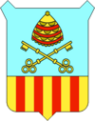 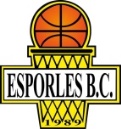 Llinatges:Nom:Data de naixement:Lloc de naixement:Edat:Telèfon de contacte:Telèfon d’urgències:Mail:Campus complet (de l’1 al 9 de setembre)60€1ª setmana (dijous i divendres) 20€2ª setmana (de dilluns a divendres)50€Dies esporàdics (avisar amb 24h d’antelació al telf. 606622156 – Marc Estelrich)15€/diaNom del pare/mare/tutor:                D.N.I.:                Data:                                                                                   